DIE CGA GROEP VAN MAATSKAPPYE (CRI, RIVER BIOSCIENCE, XSIT, CGA CULTIVAR COMPANY, CGA GROWER DEVELOPMENT COMPANY & CITRUS ACADEMY) WORD DEUR SUIDER-AFRIKA SE SITRUSPRODUSENTE BEFONDS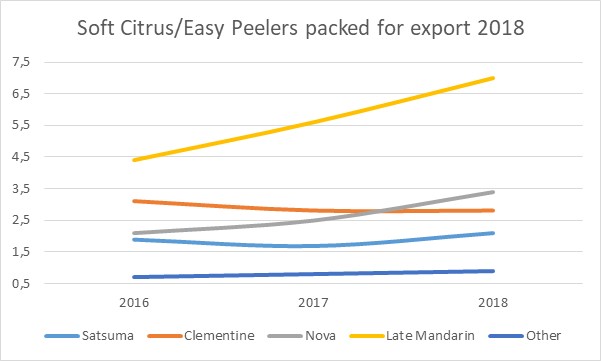 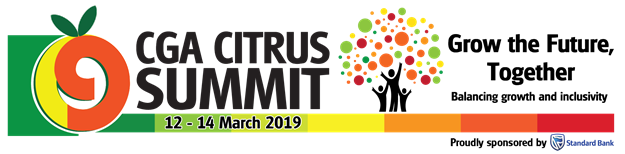 